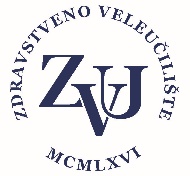 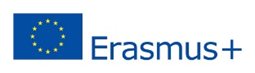 U skladu s odredbama Uredbe (EU) 2018/1725 Europskog parlamenta i Vijeća od 23. listopada 2018. dajem slijedećuPRIVOLU ZA PRIKUPLJANJE I OBRADU OSOBNIH PODATAKA U SVRHU PROVEDBE ERASMUS+ PROGRAMAIme i prezime: _____________________ (u daljnjem tekstu: Ispitanik)     OIB:________________Datum rođenja: ________________________      Email: _________________________________U Zagrebu, ____________________                         POTPIS: _______________________________Svojim potpisom slobodno i izričito pristajem da Zdravstveno veleučilište, Mlinarska cesta 38, 10000 Zagreb (u daljnjem tekstu: Voditelj zbirke) prikuplja i obrađuje moje osobne podatke (u nastavku teksta: osobni podaci) u svrhu provedbe Erasmus+ programa.Prikupljeni podaci mogu biti dostavljeni:Agenciji za mobilnost i programe EU koja je nadležna ustanova za provođenje programa Erasmus+ na području Republike Hrvatske,Institucijama Europske Unije nadležnim za provođenje programa Erasmus+.Ispitanik ima pravo od voditelja zbirke dobiti potvrdu o tome obrađuju li se osobni podaci koji se odnose na njega te, ako se obrađuju, pristup tim osobnim podacima i informacije o svrhama obrade, primateljima ili kategorijama primatelja kojima su osobni podaci otkriveni ili će im biti otkriveni; ako je moguće, predviđenom razdoblju u kojem će osobni podaci biti pohranjeni ili, ako nije moguće, kriterijima korištenima za utvrđivanje tog razdoblja; o postojanju prava da se od voditelja zbirke zatraži ispravak ili brisanje osobnih podataka ili ograničavanje obrade osobnih podataka koji se odnose na Ispitanika ili prava na prigovor na takvu obradu, ako su ispunjeni uvjeti iz čl. 20 Uredbe; pravu na podnošenje pritužbe Europskom nadzorniku za zaštitu podataka; ako se osobni podaci ne prikupljaju od Ispitanika, svakoj dostupnoj informaciji o njihovu izvoru; postojanju automatiziranog donošenja odluka.Ispitanik ima pravo bez nepotrebne odgode od voditelja zbirke ishoditi ispravak netočnih osobnih podataka koji se na njega odnose. Uzimajući u obzir svrhe obrade, Ispitanik ima pravo dopuniti nepotpune osobne podatke, među ostalim i davanjem dodatne izjave.Ispitanik ima pravo od voditelja zbirke ishoditi brisanje osobnih podataka („Pravo na zaborav“) koji se na njega odnose bez nepotrebne odgode te voditelj zbirke ima obvezu izbrisati osobne podatke bez nepotrebne odgode ako su ispunjeni uvjeti iz čl.19. Uredbe.Uzimajući u obzir najnovija dostignuća, troškove provedbe te prirodu, opseg, kontekst i svrhe obrade kao i rizike različitih razina vjerojatnosti i ozbiljnosti za prava i slobode pojedinaca, Voditelj zbirke provodi odgovarajuće tehničke i organizacijske mjere kako bi osigurao odgovarajuću razinu sigurnosti s obzirom na rizik.